Michigan College Average Requirements Worksheet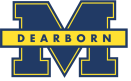 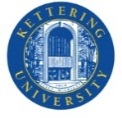 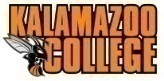 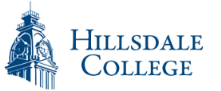 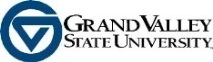 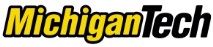 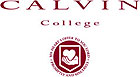 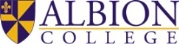 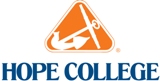 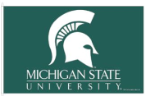 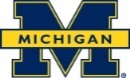 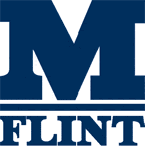 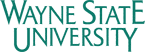 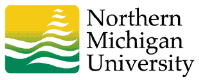 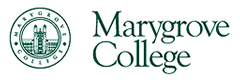 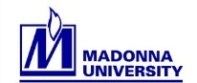 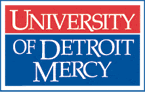 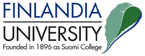 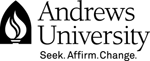 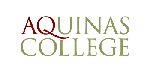 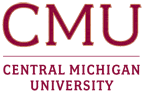 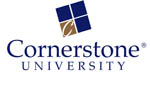 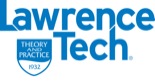 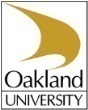 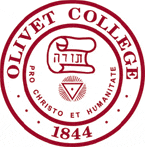 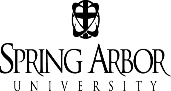 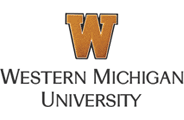 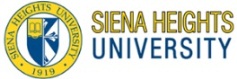 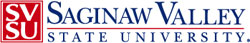 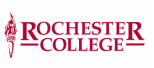 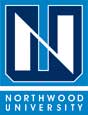 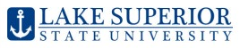 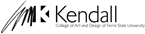 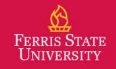 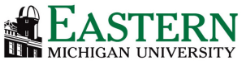 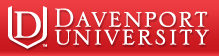 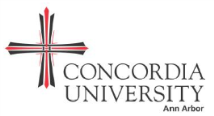 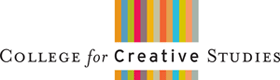 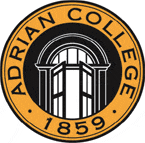 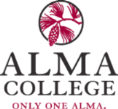 